WELCOME TO AMERICAN HISTORY IMs. Byrne										       Wakefield High Schoollbyrne@wcpss.net								    		     	   Room: T-21Remind 101: 919-457-1911					www.americanhistory1withbyrne.weebly.comText: @byrneAH1								  	Twitter Name: @mslbyrneAmerican history is the study of the movement and actions of people on the North American continent.  It is usually studied from the first emergence of man on the continent over 20,000 years ago to the contemporary issues facing the nation today.  In American History I, we will focus our studies on the first appearance of Europeans in America to the Reconstruction era following the American Civil War.In the course of American History I, we will cover the following topics: ** Please remember that all dates are tentative and are subject to change throughout the semester **Unit 1: Colonial American through the Revolution(________________________)European ExplorationEarly Colonization AttemptsThirteen English ColoniesAmerican RevolutionUnit 2: Confederation, Constitution, and Compromise (_______________________)The Articles of ConfederationU.S. ConstitutionFederalism v. Anti-federalismPresidency of WashingtonUnit 3: Rise and Fall of the Federalist (________________________________)Presidencies of Adams, Jefferson, Madison, and MonroeWar of 1812The American SystemEarly Industrial RevolutionPresidencies of Quincy Adams and JacksonIndian RevolutionUnit 4: Nationalism, Sectionalism, and Expansion (__________________________)Antebellum Reform MovementsWestward Expansion & Manifest DestinyMexican-American WarUnit 5: Civil Crisis and Civil War (__________________________________)Sectional DifferencesAmerican Civil WarEmancipationEnd of the war and the Lincoln assassinationUnit 6: Reconstruction, Redemption, Growth, & ReflectionLincoln’s ReconstructionRadical ReconstructionCompromise of 1877Final Exam Review (__________________________________)For American History I you will need:Access to the internet, including the websites of Edmodo, weebly, and quizletPens (preferred for the completion of notes and assignments)Pencils (for use on scantrons for quizzes and exams)A binderBinder dividers (you will need a total of 8 dividers)Loose leaf paperI will provide each student with an American History textbook.  This textbook will be used for the completion of homework assignments throughout the unit.STUDENTS ARE RESPONSIBLE FOR THEIR TEXTBOOKS AND WILL BE HELD RESPONSIBLE FOR LOST OR DAMAGED ITEMS.Grading Policy:Your grade will be calculated based on the following percentages:Quarter I (or III)– 40%Tests: 40%Quizzes: 25%Projects: 10%Classwork/Homework: 25%Quarter II (or IV) – 40%Same as quarter I (or III)NC Final Exam (or other approved final exam) – 20%Wake County Public schools has switched from the 7-point grading scale to a 10-point grading scale.  Listed below are the new grade ranges:A (90-100%)B (80-89%)C (70-79%)D (60-69%)F (59% and below)SMART Lunch Tutorials:The lunch schedule has been altered at a THREE lunch system.  If this is your 3rd period, we will have Lunch A.On Fridays, there will be a SMART lunch tutorial available during A.  However, I run Key Club which meets on the 3rd Friday of every month and will be unavailable on that dateI am available before or after school for any additional help by appointment on any day except Monday afternoonPride Time:Pride Time is an intervention offered during the school day available for all students consisting of 30 minutes of extra time with teachersAny student with a grade of 79% or lower is required to attend to Pride Time on the day designed for that particular class periodIf a student does not attend the required Pride Time session, they will be counted as skipping and have the appropriate consequence issuedAny student with an 80% or higher has the choice of attending Pride Time in their teachers’ classrooms, the Media Center, the main gym, or the commons areaRetest Policy:Students with a score of 69% or below on a test, may complete a retest.Remediation (going over the content with which you struggled) will be required during a Pride Time session before any student is allowed to retestThe retest session will occur afterschool following your remediation or during SMART lunch on Friday.Unit Mini-Syllabi:At the beginning of each of the six units, you will receive a unit mini-syllabus.  Included on this outline is:Due dates for all major assignmentsQuiz and test datesStudent objectivesVocabulary Discussion questionsCorrelation of the unit to the North Carolina State Social Studies StandardsEach unit, you will be expected to complete the following assignments:VocabularyPrimary Source AnalysesDiscussion QuestionsCurrent Event ArticleCompletion of all classroom notes for a binder/notebook checkA thematic or DQB essay (most but not all units!)Each unit, you will take a mid-unit vocabulary quiz and an end of unit exam/projectVocabulary:You will need to complete each section of vocabulary in each unit by the required due dateVocabulary MUST include:A full and complete definition of the term, person, event, etc.A visual representation of the vocabulary termAn example sentence using the term.You may use Quizlet as a resource to help you complete the vocabulary, but remember that you need ALL parts to have a complete grade!Sample Vocabulary:Primary Source Analysis:You will need to complete TWO primary source analyses each unit.Remember that a primary source is a document, photograph, or artifact from the time being studiedTo complete the primary source analysis, you will need to access the primary source bank on my website: www.americanhistory1withbyrne.weebly.comGo to the appropriate unit tab and find the sub-section labeled “primary source bank”From there you will find detailed directions to complete this assignment as well as all necessary resourcesEssay Requirement:For some units, all students will be required to write either a thematic or a Document-Based Question (DBQ) essay.I will give all students the essay requirements at the beginning of each appropriate unit.All essays are required to be typed, using 1-inch margins and 12-point font.  Acceptable fonts include Times New Roman, Arial, and Calibri. All essays must be double spaced.Essays will vary in length from unit to unit, but will always be a minimum of 5 full paragraphs in length.Binder Check:Once a unit, I will check your binder to make sure that you have completed all of the class notes required up until that point.Please remember that binder checks are cumulative, which means that you will need to keep all notes from previous units for complete binder checks.The binder/notebook check will count as a quiz grade of a total of 50 points.Electronics Policy:All electronics will be collected and stored in my classroom from the beginning of class until the end, unless it is a day in which we will be using the devices for classwork.You will know if we are using devices based on the following system:Green “W” – We will be using devices for a majority of class and you may keep them at your seatYellow “W” – We will be using devices for a short period of class and you must turn them in at the beginning of class; I will notify you when it is the appropriate time to retrieve your devicesRed “W” – We will not be using devices at all in class and you must turn them in at the beginning of classDescribed below will be the electronic device policy in my classroom:You will enter the classroom and deliver their personal items to their seat.You will locate the cell phone/electronic device storage device (it is a shoe organizer) and they will place their cell phone in the corresponding slot according to their desk number.If a student does not or claims they do not have a device on them, they will simply fill out the “No Electronic Device” card and place that in the corresponding slot.If a student claims they have no phone and it is seen in use during class, they will receive an office referral and a phone call home.Classroom Rules and Expectations:Be ON TIME and PREPARED every day for classAttend to all personal needs before class begins (this includes using the restroom!)Follow the instructions the first time they are givenRaise your hand and wait for permission to speakRemain seated unless you have permission to be out of your seatKeep your hands, feet, and other objects to yourselfALWAYS be polite in language and actionsALWAYS use your manners and beware of others’ feelingsOnly water and other pre-approved beverages will be allowed in classABSOLUTELY NO FOOD UNLESS OTHERWISE SPECIFIEDALL SCHOOLWIDE POLICIES IN THE HANDBOOK STILL APPLY TO T-21Consequences of the Violation of Classroom Procedures:1st Offense: Verbal Warning2nd Offense: Call home and/or detention3rd or more Offense: Call home and administrative actionWork Requirements:All work handed in must be neat and legibleYou have an excused or unexcused all day absence, you will have THREE days to hand in late work after it is dueIf you are discovered to have “skipped” my class, you will have to until the end of the unit to turn in any late/missing work for a maximum of 60% (D)Due dates are firm unless there are extenuating circumstancesPlease notify me as soon as possible about any planned absencesIf caught cheating or plagiarizing, you will receive a zero on the assignment/test and there will be a call home (first time)If caught cheating/plagiarizing more than once, administration will be notified and they will determine the consequencesBellwork Procedures:Make sure you are in your seat and ready to work when the bell rings.All bellwork for the week will be completed on a single sheet of loose leaf paper.Bellwork will be collected every Friday.Required elements for a properly completed bellwork include:NameDateBellwork questionBellwork answerEssential questionTicket out the Door Procedures:The ticket out the door is called “post a tweet to leave your seat.”  I will be utilizing the internet social networking site, Twitter, to complete TOTD in my classroomEach student will be required to answer a TOTD question each day before the end of the period.There are two methods of completing this activity:Students may “tweet” their answer to my twitter account using @mslbyrne and #(the bellwork question key word or phrase)For those who choose not to use Twitter, they may post their answer to the board in class using a post-it noteRestroom Procedure:If you need to use the restroom during class time, please follow the following procedure:Remember, you cannot leave the classroom 15 minutes after the bell rings and 15 minutes before it rings againRaise your hand and ask for permission to use the restroom (emergencies only!)Sign out at the clipboard next to the whiteboard (include your name, the date, and time leaving the classroom)When you return, sign back in on the clipboard with your return timeFailure to complete the clipboard sign out correctly can result in the loss of restroom privileges for a specified time period (excluding emergency situations)Classroom Rights:We have the right to be treated with respect:Always use appropriate languageTreat others as you would want to be treatedDo not use put-downs or derogatory termsWe have the right to learn:Always raise your hand before you speakFollow the school wide dress codeWe have the right to a safe school:Weapons, drugs, alcohol, tobacco, and any type of fighting will be  strictly prohibited at schoolAlways use all equipment correctly and responsiblyWe have the right to our own space:Keep your hands off anyone else’s materials, desk, and other possessionsPolicies against thievery will be strictly enforcedWe have the right to share our thoughts and ask questions:Whoever is sharing their opinion has the floor, and everyone else will respect themBe patient, you will have your time to share your ideas and opinionsWe have the right to get help if needed:Always feel welcomed to ask a questionWe have the right to supplies and materials for our classroom:Ask the teacher whenever you need the materials necessary for classWe have the right to use the restroom when absolutely necessaryFollow the procedure for bathroom passes when it necessary to leave the classroomWHS Honor Code:The students of Wakefield High School are committed to being honest and responsible in the completion of academic materials and interactions with the school administration and community.  Cheating, stealing, plagiarism (passing off another’s work, words, or ideas as one’s own), and lying (including willful distortion or misrepresentation) are considered violations of the Honor Code.  Through a joint fulfillment of this code, students and faculty will achieve their fullest potential in academic excellence and character.I hereby certified that I have read and understand the expectations placed upon me this semester in American History I.Please sign and date below.  Also, make sure your parent or guardian signs, dates, and provides the best contact information possible.  Please return to Ms. Byrne by ______________________________.Student Name (print): ________________________________________________________________________ Period: ________________Student Signature:______________________________________________________________Date:_______________________________Parent/Guardian Name (print): ___________________________________________________Parent/Guardian Signature: ______________________________________________________ Date:_______________________________Parent/Guardian Phone: 	Day/Cell: _________________________________________________     			  Night:  __________________________________________________Parent/Guardian email (print): ______________________________________________________________________________TermDefinitionVisualSentencePrimary SourceA document or physical object which was written or created during the time under study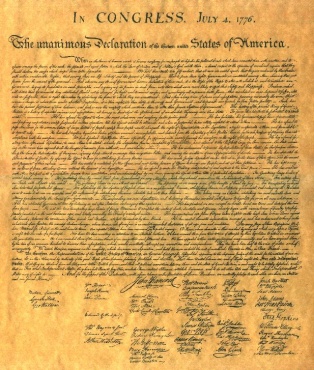 When studying history, a primary source is a great way to get a better understanding of what the time was really like for those living through it.